           T h e P a r e n t C o n n e c t e r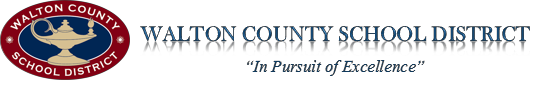 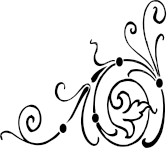 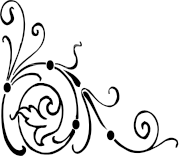 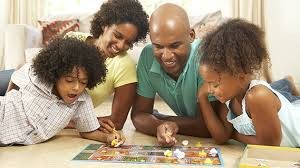 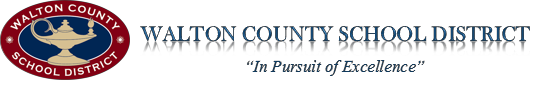 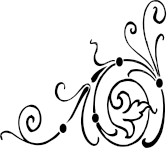 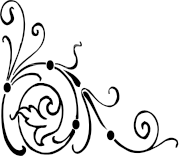 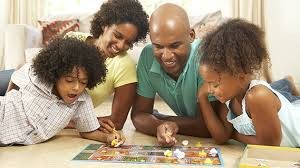                            T i t l e  I  N e w s l e t t e r              AUGUST-September 2016                          Back-to-School Tips for Parents                                   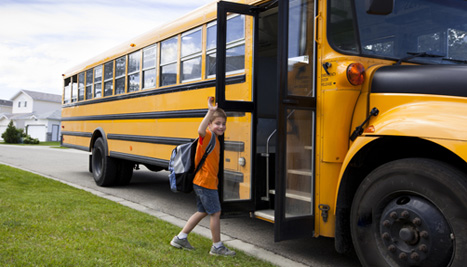 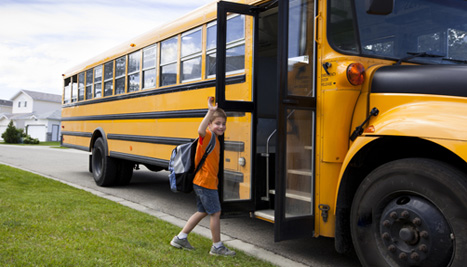        Calendar                   August 
    3  First Day of School
  18  EL Parent Night
         WPES 5-6:15pm – Rm#227
  23  EL Parent Night
        YES 5:00pm - Cafeteria
  24  EL Parent Night
        LES 6:30-6:55pm and
        7-7:25pm – Room#
  25  Grandparents Raising
        Grandchildren 12-1:30pm
        Rivers of Mercy Church  31  Progress Reports for Quarter 1
          September
   1  EL Parent Meeting
        MES 5-5:30pm – Media Center    5  Holiday/Labor Day
    8  EL Parent Meeting
        BCES 6-7:25pm - Cafeteria            October
   5-6 8-Week Exams
    6  End Quarter I
    7  Teacher Workday/Student
         Holiday
   10 - 14 Fall Intersession
   17  1st Day Quarter II   20  Report Cards Issued

                  November
      10  Progress Reports
              for Quarter II       11   Holiday/Veterans Day
       21 – 25 Holidays/Thanksgiving

                     December
      20-21  Exam Days 
        21 End Quarter II/End Semester 
        22 – 30 Winter Break
        25  Christmas Day                   January
        1  New Years Day          2  - 6  Winter Break
          9  1st Day Semester II
         12 Report Cards Issued
              for Semester I
         16  Holiday/Martin Luther
               King, Jr.
          25  100 Days 
          School-wide Title I Schools in Walton County School System are: Atha Road Elementary, Carver Middle School, Harmony Elementary, Monroe Area High School, Monroe Elementary, Walker Park Elementary, Walnut Grove Elementary, and Youth Middle School.  Targeted Assistance School in Walton County: Bay Creek Elementary and Loganville Middle.The Walton County School District does not discriminate on the basis of race, color, national origin, sex, age, or disability in admission to its programs, services or activities, in access to them, in treatment of individuals, or in any aspect of their operations. For additional information or referral to the appropriate system coordinator, contact the system coordinator: Dr. Lance Young at 200 Double Springs Church Road, Monroe, GA  30656, or at 770-266-4410.Si usted necesita ayuda con la traduccion de esta carta, por favor comuniquese con la Senora Eleanor Scott en Walton County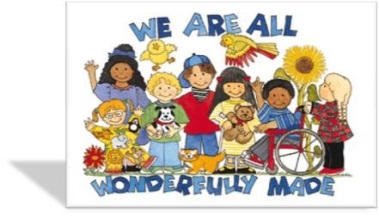 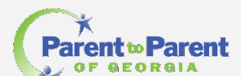 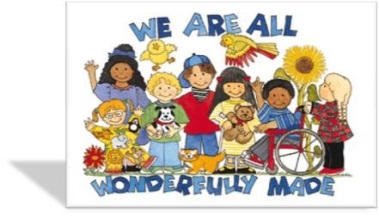 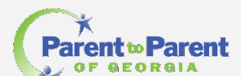            About our PARENT 
        RESOURCE CENTERS!All Title I schools have a Parent Resource Center which is usually located in the Media Center.  You can check out books and other resources to help you engage with your child’s education.  A free computer is also available for your use. Be sure to check the Parent Resource Bulletin Board and flyers for Title I information, upcoming parent events, parenting and homework tips, as well as community resources. District Parent Coordinator 
 Donna M. Hawk: 770-266-4530 donna.hawk@walton.k12.ga.us - Title 1		                Department of Special EducationSpecial Needs DatabaseParent to Parent's comprehensive resource database contains over 5,000 resources in over150 categories. The Special Needs Database is a user-friendly, online searchable resource available to individuals with disabilities, their families, and professionals throughout Georgia. You can search online or call them at 1-800-229-2038 and they will search for you!  http://p2pga.org/index.php/database          WCSD Special Needs Resource Room
    Did you know that we have a small lending library
    of special needs books that you can check out?
    We also have many brochures & flyers of various 
    resources in the community, Please call Bonnie Morris
    at 770-266-4532 to schedule a time to visit. Please welcome our new Parent Mentor!  Bonnie Morris is available to assist parents with locating information and resources; provide confidential support for parental concerns and questions; provide information on the special education process of referral, evaluation and placement…..and so much more.  Contact her at  (770)266-4532 or  bonnie.morris@walton.k12.ga.us.The mission or the Parent Advisory Council is to be the liaison in each of our schools for parents of children with disabilities.  PAC members help share information, support Exceptional Children’s Week and create the link to our families.The mission of the Walton County Navigator Team is to support families that have children or young adults with disabilities through a statewide volunteer parent network.  Their goal is to provide families with comprehensive resources, increased access to education, advocacy and local resources that meet their specialized needs.The 11th Annual Jingle Jog is just around the corner!   Come out and be a part of either the Fun Run or the 5K…. or just come out and cheer them on!  Holiday Vendors will be in the Loganville High School cafeteria for your Holiday shopping convenience.  Be a part of something great for our kids as this is the only fundraiser for the local Stone Soup.Stone Soup Summer Camp and supports so many kids in being able to have a quality and super fun camp experience. We also support travel for Special Olympics.Please let us know if you need special assistance (such as child care) so that you can participate in your child’s IEP meetings.For more information and resources, please visit the Exceptional Education Department’s section on the Walton County School District’s website:  www.walton.k12.ga.us